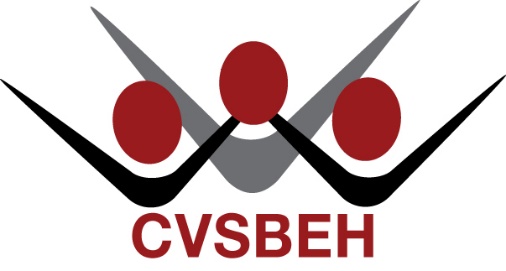 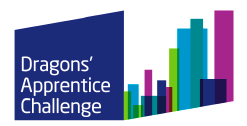 CVSBEH: Dragons’ Apprentice Challenge 2019/20Final Report Template To be “signed off” by your Dragon mentor with comments from your charity.  Please submit along with your Meeting Log to penny@cvsbeh.org.uk by 17 January 2020Electronic copies can be downloaded from: www.cvsbeh.org.uk/dragons-apprentice-challenge.Team Name…………………………………………………………………………………..Team Leader…………………………………………………………………………………School………………………………………………………………………………………………………Team Leader Contact details (e-mail)…………………………………………………………………..Charity………………………………………………………………………………………………………Dragon Mentor………………………………………………………………………………………………………How much money (profit) will you be presenting to your charity £…………………………(This does not include your initial £100 seed capital)How did you raise this money – if you organised more than 1 fund raising event/project please itemise eachWe raised this money by (give a very brief description of what you did, where it took place, who helped you):1.2.3.You and your charity: apart from the money your team raised, how do you think your charity has benefited from your support?  Please give at least one example – no more than 150 words.Financial summary: How much money did you spend on organisation etc., how much did you make, what was your profit and how does this compare with your original estimate.What did you learn from this challenge – your reflection, (see ‘A Students Guide for Reflection’) (no more than 250 words):What skills did you acquire/develop while working on this project (no more than 200 words):Dragons mentor’s feedback (no more than 200 words):Voluntary group feedback (no more than 200 words):PlannedActualDifferenceSeed capital*£100£100£0Income (earned money)£££Total Income£££Expenditure£££Total net PROFIT£££*Your seed capital should be deducted from your total earnings to be declared above, Not to be included in your final profit that will be given to your charity (above)*Your seed capital should be deducted from your total earnings to be declared above, Not to be included in your final profit that will be given to your charity (above)*Your seed capital should be deducted from your total earnings to be declared above, Not to be included in your final profit that will be given to your charity (above)*Your seed capital should be deducted from your total earnings to be declared above, Not to be included in your final profit that will be given to your charity (above)*Your seed capital should be deducted from your total earnings to be declared above, Not to be included in your final profit that will be given to your charity (above)*Your seed capital should be deducted from your total earnings to be declared above, Not to be included in your final profit that will be given to your charity (above)*Your seed capital should be deducted from your total earnings to be declared above, Not to be included in your final profit that will be given to your charity (above)*Your seed capital should be deducted from your total earnings to be declared above, Not to be included in your final profit that will be given to your charity (above)*Your seed capital should be deducted from your total earnings to be declared above, Not to be included in your final profit that will be given to your charity (above)*Your seed capital should be deducted from your total earnings to be declared above, Not to be included in your final profit that will be given to your charity (above)